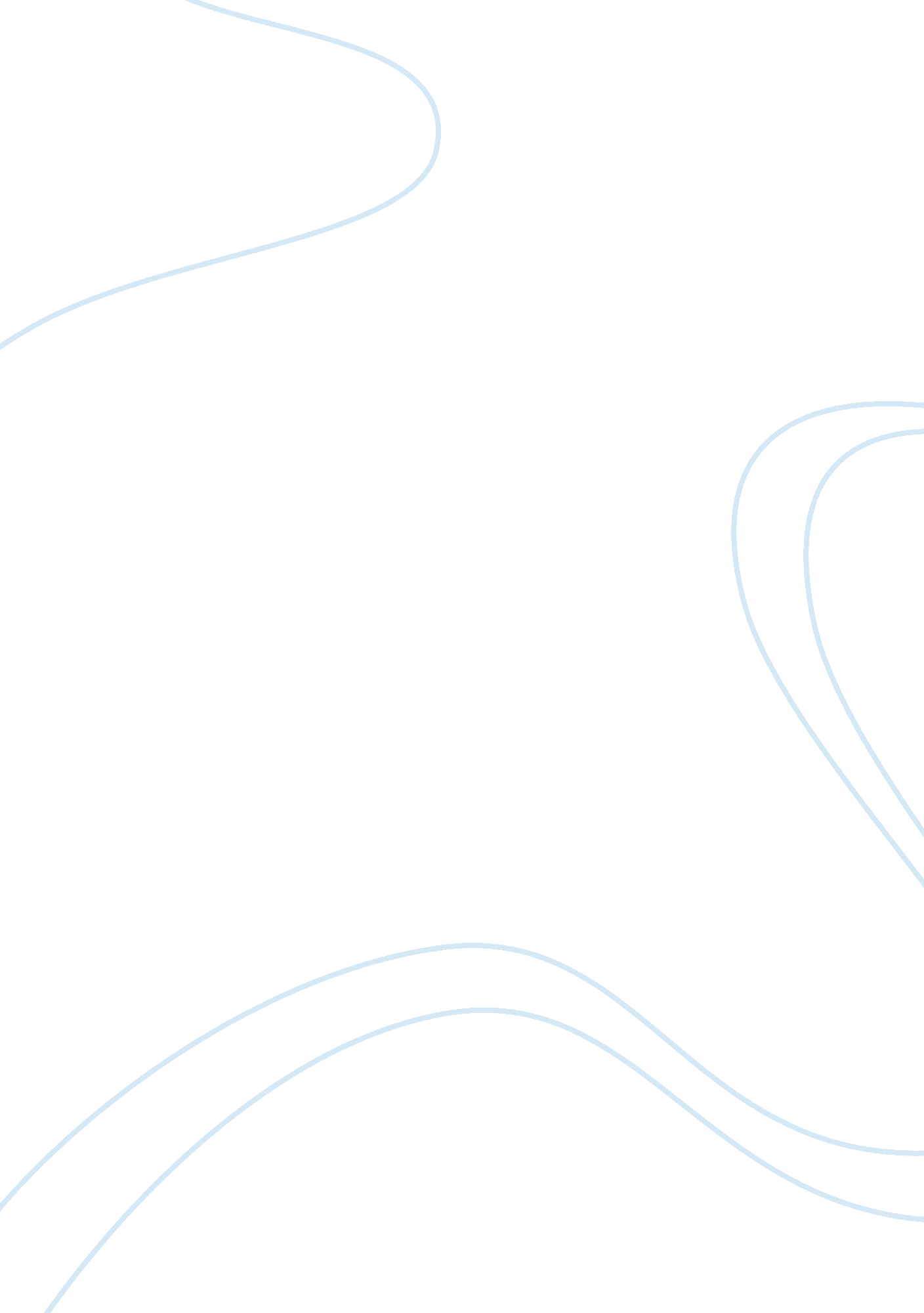 The new "affordable" ipad with stylus bolsterBusiness, Company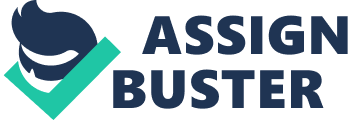 Chicago this year, promising to center its freshest items toward the instruction advertise that has been commanded by Google and Microsoft. The keynote was dense into only 60 minutes, the majority of which rotated around every one of the things you can do with a recently reported iPad. Here’s a glance at all the greatest news today. AN “ Instruction” IPAD The star of the present declaration was the new “ affordable” iPad with stylus bolster. Reasonable is in citations since it costs $299 for schools, yet $329 for every other person — a similar value as iPad’s 9. 7-inch tablet reported the previous spring. The greatest refresh with this iPad is that it’ll at long last work with the $99 Apple Pencil ($89 for understudies/educators), which was already just bolstered by the iPad Pro. The new training particular iPad will incorporate Touch ID, a HD FaceTime camera, a 8-megapixel raise camera, and keep running on Apple’s A10 Fusion chip. It claims 10 long periods of battery life and will be accessible in a LTE form too. New logitech crayon stylus While the new iPad works with an Apple Pencil, it’s as yet sold independently and hasn’t gotten a value drop for buyers (it’s $89 for understudies). Rather, Apple declared a less expensive outsider stylus that’ll work with the iPad called the Logitech Crayon. At $49, the Crayon has bright orange groups that look more energetic than the first Pencil stylus. Mac likewise says Logitech will offer a $99 iPad case with a console part that is intended to be tough. Since schools can be so intense. iWork updates The majority of the updates today arrive by means of programming, with a new form of iWork that consolidates bolster for, obviously, the Apple Pencil. Pages, for instance, now incorporate a Digital Book Creation tool that gives instructors and understudies a chance to manufacture books together by including pictures, manually written notes, and hand-drawn representations. Numbers would now be able to be utilized to make lab reports, and Clips will get new child well disposed channels to urge them to convey what needs be carefully. Remarkably, educators will likewise have the capacity to increase archives on Pages with the Apple Pencil, like how they may review a paper. Classroom management apps With the new iPad, Apple is additionally presenting another app, Schoolwork, for educators to deal with their classroom carefully. Schoolwork enables educators to pass out computerized assignments to understudies, for example, homework, exercises, and stamp due dates on different undertakings. Apple compared the task to composing an email, with alternatives to connect PDFs and connections to each new venture. To oblige all these report connections, Apple will refresh understudy iCloud records to incorporate 200GB of capacity as a matter of course. For instructors, Apple keeps on pushing its Apple Teacher program that demonstrates the distinctive approaches to utilize Apple applications in the classroom and prizes them with identifications when they achieve it. Instructing, gamified! Everybody can create This is a piece of another activity by Apple called “ Everybody Can Create,” which basically charges the new iPad as a definitive imaginative classroom device for understudies to learn and convey what needs be. The educational modules centers around four regions: music, video, photography, and drawing. With devices like Clips and GarageBand, Apple is pushing understudies to make things carefully at a youthful age — something that is unmistakably important to a statistic that experienced childhood with YouTube, Snapchat, and Instagram as their essential wellsprings of web excitement. Understudies can likewise utilize AR applications to delineate and imagine math or science ideas, and utilize applications to make sound reports. Everybody Can Create will be accessible for see beginning today, with a full rollout this late spring. Schoolwork is booked to dispatch in June. 